Dear Parent/Carers                                                    6th November 2017  Aviva – Community Fund Voting. As mentioned on out Facebook page and at family worship one of our Friends, Lisa Baker, has secured a community fund application, If successful, we will be awarded £8000 towards swimming costs, which I am sure you agree will be an excellent financial support for the current KS2 children and even future academic year cohort. The voting closes in 15 days, so please either follow the link or search for our school on the Aviva Community Fund website. It would be great to receive lots of votes through your support and sharing with friends and family, 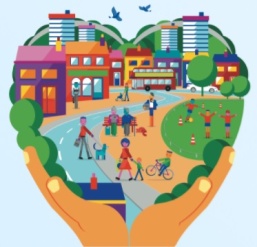 https://www.avivacommunityfund.co.uk/voting/project/view/17-3450Remembrance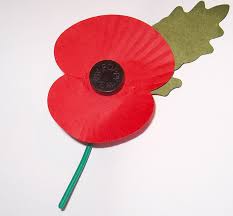 The school council will be selling poppies on the yard every morning this week, beginning today Monday 6th November.  Could I also make you aware that Holy Trinity Church has their Remembrance Service on Sunday 12th November at 10.30am. Friends of Grange ViewA meeting is planned for 9am this Thursday 9th November once the children are in school and will be held in the meeting room. Please come along and add your support to the fundraising in school over the festive period.  All monies raised at all our events are used to enhance the children’s learning in school throughout the year.Children in Need – Friday 17th November We will be taking part in our annual celebration of Children in Need on Friday 17th November. The school council have lots of ‘spotacular’ events planned – their letter was included on the back of last week’s newsletter so please make sure you have seen it. Flu Immunisation Programme  - Monday 11th December Just to make you aware, there will be letters coming out the week beginning 4th December with regards to flu immunisations available for children in Reception – Year 4.  All information you need in order to make an informed decision will be in the letter from the NHS set out later in the term, if your child has already had their flu vaccine obviously they do not need it again. WelliesTo enable full access of our Forest School, each child should have a pair of named wellies in school at all times – please leave them in a bag to be hung up with your child’s coat in the cloakroom, thank you.Spare clothesOur Early Years Unit is desperately short of spare clothes aged 4-5 for any of our younger children who may need to be changed in an emergency.  If you have any spares (ie socks, knickers, underpants, etc) they would be greatly appreciated, thank you.Also if your child does come home in a change of clothing, please wash and return the items, thank you.UniformPlease ensure all uniform including wellies/shoes/PE kits are labelled with your child’s name. School cannot be responsible for unnamed items, sorry. All pupils must wear full uniform and black school shoes pleasePE KitThis should be in school at all times, and only taken home at the end of a half term for washing and should be sent back in again at the start of every half term, thank you. This will allow your child to partake fully in all PE lessons.NO JewelleryWe cannot allow any earrings or jewellery in school for PE or in the Early Years Unit.  Your child’s earrings need to be removed or taped up. Please ensure this happens or your child may miss out on valuable activities across the day. This is for health and safety reasons.  Attendance  Please remember your child’s attendance in school is extremely important. Awards will continue to be given to each class with the best attendance. Can we remind parents about a section of the Education Act 1996: “Central to raising standards in education and ensuring all pupils can fulfil their potential is an assumption so widely understood that it is insufficiently stated – pupils need to attend school regularly to benefit from their education. Missing out on lessons leaves children vulnerable to falling behind. Children with poor attendance tend to achieve less in both primary and secondary school”  NO HOLIDAYS will be authorised in term time.We have a new Education Welfare Officer working with us this year who will be monitoring attendance very closely, especially the late marks so please ensure your child/ren are on the school yard for the bell at 8.50am every morning. We have children coming in late in the mornings via the main entrance already this term.  This is a disruption to the start of your child’s day and can have an impact on his/her learning. Lessons start promptly following registration so it is important that your child is in the classroom ready to learn!  If you are running late for any reason, please ring to let us know, thank you.Attendance w/e 20.10.17: 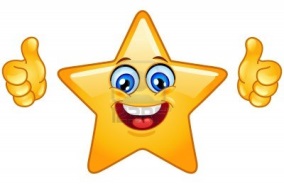 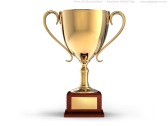 Dates for diaries Tuesday 7th November – KS2 Trip, leaving 9.15am & ****return approx 4.45pm**** Thursday 9th November – Friends meeting at 9am to plan Christmas FairMonday 13th November – deadline for Shoeboxes to be in school Friday 17th November – Children in Need (letter from school council to follow) Monday 20th November – Messy Church – 3.15pm – 4.15pm in the hallMonday 27th November – deadline for Scholastic Book Club orders in time for ChristmasFriday 1st December – Non uniform for chocolate donations towards Christmas FairTuesday, 5th December  – Friend’s Bingo – doors open at 6.15pm, eyes down at 7pm ALL ADULTS WELCOME – THE MORE THE MERRIER!! Friday 7th December – Friends Christmas Fair ***Monday 11th December*** – 1pm Flu Immunisations available for all children in Reception to Year 4  (more information about this will be sent home w/c 4th Dec so look out for this)Tuesday 12th December (new date) – School Christingle at 2pm, everyone welcomeFriday 15th December – Christmas Carolling Catastrophe – Pantomime in school in the afternoon paid for by the Friends of Grange View (sorry we can’t invite parents )Tuesday 19th December – School Christmas performances (10am Early Years, 2pm KS1, 6pm KS2)Wednesday 20th December - **NEW & EXCLUSIVE** Walking Nativity around the village 4pmFriday 22nd December – School closes at 1.30pm for Christmas Holidays!!Monday 8th January 2018 – TTD, school closed to the childrenTuesday 9th January – school re-opens for the Spring Term at 8.50am!!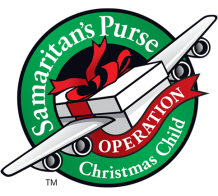 Operation Christmas ChildShoeboxes to be in school by Monday, 13th November,                                                          thank you.                   (more leaflets are available from the school office if needed)Easy Fund Raising www.easyfundraising.org.uk. Please register and keep Shopping online on this website for school funds. Every penny you spend helps school.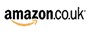 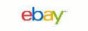 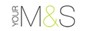 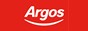 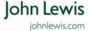 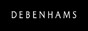 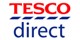 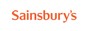 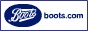 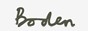 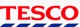 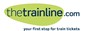 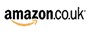 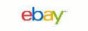 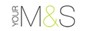 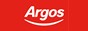 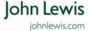 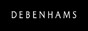 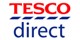 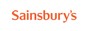 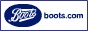 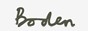 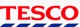 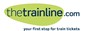 Christmas DinnerIf your child who normally brings a packed lunch would like a Christmas Dinner on Wednesday, 20th December, please complete the slip below and return it to the school office with payment no later than Monday, 27th November, thank you. Kind Regards Lauren Chapman Mrs L Chapman Acting Assistant Head Teacher  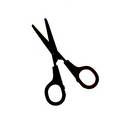 _______________________________________________________________I wish to order a school Christmas Dinner on 20th Dec forName:__________________________________________________I enclose £2.20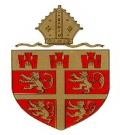 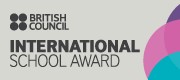 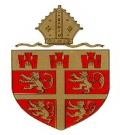 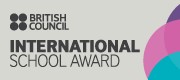 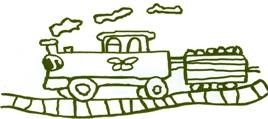 